9. napirend							Ügyiratszám: ELŐTERJESZTÉS Nadap Község Önkormányzat Képviselő-testületének 2022. február 11-ei rendes, nyilvános üléséreTárgy:	Zöld Nadap Nonprofit Kft. Felügyelőbizottsága tagjának megválasztásaElőterjesztő:	Köteles Zoltán polgármesterKészítette:	Szabóné Ánosi Ildikó jegyző, dr. Kiszler Judit aljegyzőElőzetesen tárgyalja: Az előterjesztéssel kapcsolatos törvényességi észrevétel:Rendelet 		Határozat			x	normatív			     		egyébA döntéshez 	egyszerű	x			minősített		többség szükséges.Az előterjesztés a kifüggesztési helyszínen közzétehető:			igen	x			nemAz előterjesztést nyílt ülésen kell tárgyalni.		xAz előterjesztést zárt ülésen kell tárgyalni.Az előterjesztés zárt ülésen tárgyalható.Tisztelt Képviselő-testület!Nadap Község Önkormányzat Képviselő-testülete 21/2020.(III.20.) határozatával a Zöld Nadap Nonprofit Korlátolt Felelősségű Társaság Felügyelőbizottsága tagjának Karászi Miklóst (lakóhely: Nadap 8097 Vörösmarty u. 12.) választotta meg 2020. április 1. napjától határozatlan időre azzal, hogy a felügyelőbizottsági tagság időtartama igazodik Nadap Önkormányzat Pénzügyi Bizottságában betöltött tagságának idejéhez, és legkésőbb pénzügyi bizottsági tagság megszűnéséig tart. Karászi Miklós, Nadap Község Önkormányzat Képviselő-testülete Pénzügyi Bizottságának külsős, nem képviselő-tagja 2021. február 1. napján (a polgármesternek címzett levelében, indokainak megfogalmazásával) lemondott megbízatásáról és kérte Pénzügyi Bizottsági tagságának felmentéssel történő megszüntetését. Karászi Miklós megbízatásának megszűnését követően Nadap Község Önkormányzat Képviselő-testülete 44/2021.(VII.6.) határozatával a Pénzügyi Bizottság nem képviselő tagjainak 2021. július 6-ai hatállyal Benkei Sándort választotta meg.Fentiek miatt indokolt, hogy Benkei Sándor a Zöld Nadap Nonprofit Kft. Felügyelőbizottságának is tagjává váljon, hiszen a Polgári Törvénykönyvről szóló 2013. évi V. törvény 3:121. § (1) bekezdés szerint a felügyelőbizottság három tagból áll.Benkei Sándor külsős képviselő szóban úgy nyilatkozott, hogy a tisztséget elvállalja.Kérem a Tisztelt Képviselő-testületet, hogy a fentiek alapján az előterjesztést megtárgyalni és a határozati javaslatot az előterjesztés szerint elfogadni szíveskedjen.Nadap, 2022.01.21. 					                Tisztelettel: Köteles Zoltán									   polgármesterHatározati javaslatNadap Község Önkormányzat Képviselő-testületének ...../2022. (II.11.) H a tá ro z a t aZöld Nadap Nonprofit Kft Felügyelő bizottsága tagjának megválasztásárólNadap Község Önkormányzatának Képviselő-testülete, mint alapító tag a Zöld Nadap Nonprofit Korlátolt Felelősségű Társaság Felügyelőbizottsága tagjának Benkei Sándort választja meg.A felügyelőbizottság tagjának megbízatása 2022. február 11. napjától határozatlan időre szól azzal, hogy igazodik Nadap Önkormányzat Pénzügyi Bizottságában betöltött tagságának idejéhez. Felügyelő bizottsági tagságának időtartama legkésőbb pénzügyi bizottsági tagsága megszűnéséig tart. A Felügyelőbizottság tagja díjazásban nem részesül.A határozat végrehajtásáért felelős: Köteles Zoltán polgármesterA határozat végrehajtásának határideje: azonnalNadap Község Önkormányzat Képviselő-testülete8097 Nadap, Haladás út 56.Tel/Fax: 06-22/470-001e-mail cím: polgarmester@nadap.hu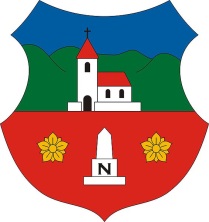 